   A face lucruri e foarte important                                                                                     Mesaje ECI   A determina să se întâmple lucruri este minunat.                                                 Bacău 07.02_19Clarificări privitoare la proiectul ”Platforma viitorului” Document destinat echipei de imagine si comunicare          Acest mesaj se vrea un răspuns la provocările pe care ni le-ati adresat nouă bunicilor, părintilor si profesorilor vostri. Ati propus, in mare, două provocări :         1)Care este istoria devenirii proiectului          2)Care este perceptia noastră asupra voastră a tinerilor din GeneratiaZ (tGZ)        Intrebările voastre dovedesc că v-ati propus să reusiti in acest proiect. Respect asta si cand am primit SMS ul vostru am realizat importanta răspunsurilor pe care trebuie să vi le dau, drept pentru care am avut o discutie cu Dnul prof Florian Colceag (FC). Cred că o să vă ajute ceea ce veti citi in prezentul eMail si in următoarele 2 privitoare la trasabilizarea managerială a proiectului.         Am hotărăt impreună cu Dnul Colceag să vă urmărim preocupările si evolutia voastră si să vă ajutăm să gasiti calea de a vă influenta viitorul.       Folositi la maximul sansa asta si incă altele pe care le veti intălni in timp.       Asadar să vă fac o scurtă istorie a devenirii ideii de proiect major pentru o zonă precum Valea Bistritei :        Incă din clasele 6 – 8 mi-am propus un proiect major : Să evoluez ca nivel de performantă la mate si fizică si să  ajung la performanta de a mă califica la olimpiade la faze din ce in ce mai ridicate. Deja in clasele a 8 si a 9 a aflasem că se formase o institutie de antrenare a loturilor de elevi olimpici international. Mi-am propus să ajung acolo si in clasa a 11 chiar am fost la un pas să-mi ating visul : M-am calificat la finala pe tară la mate, dar se pare că nu evoluasem destul ca să intru in lotul olimpic international, antrenat de cine credeti ?! – de Dnul prof Colceag. Si uite chiar dacă nu am fost destul de meritoriu atunci ”viata” mi-a răsplătit determinarea de a-mi alege tinte majore si de a avea persuasiunea de a le atinge si iată-mă acum incercănd să predau stafeta ajutat de cine credeti ?! De Dnul Colceag antrenorul lotului unde nu am fost suficient de bun să - l acced    De dnul Stolnici care ne va invăta importanta sinergiei, a zestrei pe care o putem primi prin transcendenta devenirii noastre si cu ajutorul Dlui prof Colceag De Asociatia inventatatorilor din Romănia      Ce ziceti avem sanse să găsim calea de a fi mai buni si de a realiza mai multe ?      Intre timp poate că aflăm cum ne construim viitorul        Poftă bună !       In rest, pe scurt, vă pot spune că am avut sansa să mă implic numai in proiecte majore, ca factor determinant, care m-au adus in preajma unor oameni determinanti si in domenii foarte variate. După ce vom reusi să ajutăm tGZ să-si atingă idealurile vom incerca să populăm o bibliotecă cu relatările despre proiectele noastre majore, a celor din echipele pentru Generatia Z. Nu uitati să ii găsiti loc in alegoria ”Tărămul viitorului” !.       Nu uitati : Voi sunteti sansa tGZ !        Noi, credem in voi – Spor la trebă si nu uitati că ne aveti pe noi in preajmă.      In continuare vă voi relata dialogul meu cu Dnul Colceag despre voi tGZ istii  si niste sfaturi pentru voi :FC : Ei nu au fost crescuti de oameni ci de jocuri pe calculator                      Nu au beneficiat de intelepciunea bunicilor ci de instagram si alte chestii              TD : Noi ne-am preocupat in principal de revolutii am incercat să ne adaptăm la ceea ce se intămpla pe vremea aceea lăsăndu-i pe planul doi. Pentru asta tGZ au dezvoltat o frustrare pe care incet incet au transformat-o in negare.                       Trebuie să ne facem iertarea acestor lucruri ca să putem trece la o comunicare cu ei.              FC : Nu mai pot fi adusi unde am fost noi                      Să rămănă unde sunt, dar să fie eficienti in ceea ce sunt                      Realitatea e că s-au născut intr-o societate complet diferită de cea a noastră si se pot adapta la ea pentru că au stiut bazele de mici. Noi nu ne mai putem adapta !                       Din punctul de vedere si din locul unde se află trebuie să găsească solutii pentru a avea viitor.              TD : Au nevoie să-si dezvolte o componentă spirituală care să le dea energia de atac si increderea că vor găsi calea               FC : Ei nu sunt ca noi – limpede - punct              TD : Da dar au nevoie de spirit              FC : Au nevoie de experienta noastră căt or avea nevoie. Deocamdată le trebuie un crez, o motivatie, un ideal. Si au nevoie de antrenament, au nevoie de inteligentă activă                   Ei merg către un viitor imprevizibil si au tendinta să aleagă scenarii negative. Antrenamentul lor e pe scenarii negative !                 Trebuie să invete să facă viitorul previzibil pe scenarii pozitive                 Ei vor construi societatea care e in minte lor ! Si lumea care e in mintea lor ! Dacă nu au sensibilitate fată de natură, ei vor distruge natura.                 Dacă in mintea lor planeta e fericită si vor face eforturi să fie planeta fericită, atunci o vor construi,                 La un moment dat am avut o conferintă si am intrebat un realizator TV :Ce ai face dumneata dacă măine afli că peste o săptămănă Pămăntul va fi lovit de un meteorit care va distruge pămăntul ! Ce-ai face dumneata ?M-as imbăta si as trage o betie pănă as muri !Ăsta e orizontul tGZ : ”Hai să profităm de chestia aceasta - să mai facem o smecherie, să   mai ciugulim ceva !  Ei nu văd in viitor, n-au viziune ! Sperăm să vă folosească ideile acestui dialog si adăugăm căteva mesaje pentru voi FC : Vrem o planetă fericită !             Viitorul vă apartine veniti să-l construiti pe măsura idealurilor voastre TD : Lucrurile mari se fac incepănd cu un prim pas             Aici invătati prin joc următorii pasi FC : Ciocanul paleolitic  / levitatia paleolitică : Dacă ei puteau voi de ce nu ati putea             Dacă aveti intălniri de lucru nu uitati de teoria celor 6 pălăriiTD : V-am atasat Anexa 1 continănd in căteva cuvinte descrierea ideii de abordare alegorică a comunicării cu tGZ. Folositi-o ca idee si modificati cum vreti constructia FC : Dlui Colceag i-a plăcut ideea cu exceptia melodiei ”Alunelu” si a transmis echipei de comunicare ce va găndi alegoria un model de alegorie a statului Butan : https://www.google.ro/search?q=the+four+friends+buddhist+story&source=lnms&tbm=isch&sa=X&ved=0ahUKEwjRociZ_pzgAhXHC-wKHWv_DCwQ_AUIDigB&biw=1777&bih=842#imgrc=oaOBhVwNP5lCsM:https://www.google.ro/search?q=the+four+friends+buddhist+story&source=lnms&tbm=isch&sa=X&ved=0ahUKEwjRociZ_pzgAhXHC-wKHWv_DCwQ_AUIDigB&biw=1777&bih=842#imgrc=oaOBhVwNP5lCsM:                TD : Trăiti vremuri minunate, in continuă miscare. Incercati să intelegeti logica lucrurilor si să credeti in viitorul vostru. E scris in firea lucrurilor să vă alegeti viitorul dacă credeti in asta. Socializati intre voi si cu lumea in care trăiti – numai asa găsiti calea. Lucrurile se miscă prea repede, nu le puteti urma de unul singur. 	Cunoaste-ti trecutul, respectă-ti strămosii, scrutează-ti viitorul si abia apoi construieste - ti prezentul ancorat pe această verticală a devenirii. Noi ”Echipa pentru Generatia Z” iti vom fi in preajmă gata să-ti oferim umărul pentru sprijin si găndul bun pentru alungarea indoielilor tale.                 TD : Ajutati-vă de gadgeturi nu fiti robul lor                TD : Timpul se dilată (se intămplă infinit mai multe lucruri decăt pe vremea părintilor si bunicilor vostri)  Spatiul se contractă (puteti fi oricănd oriunde cu ajutorul tehnologiilor noi)                            Tineti aproape intre voi, fiti sinergici si armoniosi.                             Puneti gadgeturile in buzunar si le scoateti numai la nevoie.                            Se vor adapta numai aceia dintre voi care vor aspira la cunoastere                             Vor reusi acei care vor respecta lucrul in echipă                TD : Invătati să cunoasteti si să intelegeti lucrurile si fenomenele din jurul vostru                TD : Nu puteti stăpăni lucruri si fenomene pe care nu le intelegeti                TD : Nu urăti, ura vă ucide sufletul                TD : Cunoaste-ti trecutul, respectă-ti strămosii,                            Scrutează-ti viitorul si abia apoi                            Construieste - ti prezentul ancorat pe această verticală a devenirii.Anexez (Anexa 2) pentru Dnul Alex Blănaru eseul scris de Dna Simona Muscă pentru promovarea proiectului ”De la bunici la viitor ne construim viitorul”. Sunt convins că o să ne uimiti. SuccesAnexez de asemeni 3 poezii  din care Alex  alege una de incheiere a alegoriei pentru a o introduce recitată pe un fundal alegoric (tineri sosind de pe dealuri pentru a se juca pe tărăm – de exemplu) si una pt proiectul De la bunici ..... Apreciez modul in care ati inceput activitatea de promovare a proiectului. Voi sunteti sansa tGZ ! O repet pentru că am convingerea că o să performatiO să vă rog să luati cumva legătură intre voi să vă cunoasteti cu Dul Alex si să mă anuntati si pe mine să nu ratez momentulAnexa 1 : Model alegoric de abordare a promovării tărămului viitoruluiStrategie comunicare ”Alegorică” cu Generatia Z :       Sectiune pe sit accesată cu o poartă pe care scrie .”Tărămul viitorului”       Aici ne jucăm si invătăm cum să ne controlăm viitorul. La intrarea in sectiunea se intră intr-un spatiu alegoric cu copii si tineri in costume nationale ce căntă ”Alunelu”. Elemente ale spatiului alegoric :       -Pestera lui Aladin (trezorerie),       -Biblioteca (documente sit, informatii, etc),       -Izvoare de consiliere (Colceag, Stolnici, DT),       -Chioscuri (căte unul pentru fiecare proiect) cu proiecte actuale sau ce vor fi lansate. Fiecare chiosc va fi personalizat prin nume si logou si va lămuri conditiile si regulile de desfăsurare, jurizare si premiere. In cazul proiectelor majore se va atasa si o metaforizare a unui creator de artă  consacrat      -Arenă unde se desfăsoară concurs de proiecte cu participarea echipelor GZ formate din minim 7 tineri si minim 2 consilieri (unul profesor si unul părinte)      -Spatiul alegoric va fi incheiat cu o ”agoră” in care evenimentul principal este un filmulet cu recitarea poeziei Scăntei de lumină a poetului Mircea Constantin Jurebie      -Loje in tribune unde se află echipe de tineri GZ elevi ai liceelor de artă sau cu tineri artisti care să asigure feed back spiritual manifestat prin metaforizare a perceptiei asupra evenimentelor din arenăTinerii din echipă pot opta pentru o alegorie bazată pe tehnologie in cadrul căreia purtătorul mesajului să fie o navă spatială care să execute 2 servicii :        1.Prezentarea proiectului ca un circuit interstelar cu escale similare celor mai sus descrise. Navigarea printre stele trebuie să se desfăsoare pe un un fond muzical cu suprapunerea unui recitări a poeziei Scăntei de lumină intretesut cu prezentările escalei următoare.         2.Deplasarea abonatului la o destinatie precizată de acesta      Notă: La fiecare Destinatie vor fi trasabilizate filmulete care vor descrie procesele specifice de pe site (Inscriere, creare echipe, comunicare in forum, etc) Anexa 2 : Eseu pentru promovarea proiectului ”De la bunici spre viitor, ne construim prezentul”    În urmă cu ceva timp voiam să-mi fac o rezervare la un hotel dintr-o localitate unde nu mai fusesem niciodată...    Da, știu... Unii dintre voi vor spune: ”Știi ceva? Pe mine nu mă interesează ce voiai tu să faci în urmă cu ceva timp! Las-o baltă!”. Și, da, aveți dreptate. Dar ceea ce vă voi relata merită citit, credeți-mă. E important! Deci, mare atenție la ceea ce urmează!    Cum vă spuneam, m-am așezat în fața laptopului și am început să studiez posibilitățile de cazare ale orașului – citit de prezentari, vizualizat fotografii și studiat google map pentru aprecierea distanței dintre hotelul respectiv și firma unde aveam să-mi desfășor activitățile. Fiul meu m-a văzut ce fac și mi-a sugerat: ”Poate ar fi bine să apreciezi, nițel, și experiențele pe care le-au avut alții, în trecut, în acest hotel. Citește comentariile și ține cont doar de cele care te ajută!”    Am fost tentată să-i spun ”Nu, mulțumesc!” pentru că știu din experiența mea de-o viață că există pe acest pământ suficienți oameni veșnic nemulțumiți și cârcotași cu normă întreagă, care vor da comentarii negative indiferent de realitatea experimentată.  În plus, există și comentarii mult prea ”umflat-elogioase”postate de... mătușa Aglaia sau prietenul Giorgică, din dorința de a crește cotarea hotelului... Și, garantat, nici primele, nici cele din urmă, nu mă ajută!    Dar nu am refuzat propunerea fiului meu pentru că mi-a atras atenția ultima parte a sugestiei sale: ”...ține cont doar de cele care te ajută!”. Și am decis chiar așa să și procedez. A fost o decizie înțeleaptă pentru că doar așa m-am scutit de o alegere care m-ar fi putut costa disconfort, timp irosit și enervări inutile. Am aflat, indirect, mai multe despre de unde, când și cu ce să plec la drum, ce să nu car cu mine degeaba în bagaj și unde, evident, chiar vreau să ajung!     Vedeți voi, cam așa stau lucrurile și-n viață... În călătoria devenirii noastre, merită să ne facem un plan, dinainte, și să studiem posibilitățile. E necesar șă știm de unde plecăm și unde vrem să ajungem, dar și ce bagaj merită să luăm cu noi. Iar pentru ca toate astea să fie făcute bine, merită să ținem cont de relatările celor care au avut ocazia să experimenteze înaintea noatră, neluând în calcul părerile negativiste, dar nici cele voit, subiectiv și tendențios interesate...      ASCULTĂ ”poveștile” de viață ale bunicilor, mătușilor, părinților, etc. și ține cont doar de cele care te ajută în conceperea planului ”călătoriei” tale! Crede-mă! Unele nu sunt nici pe departe povești. Am încredere în discernământul tău, dar pentru a discerne e necesar să ai ce... cerne!     IMAGINEAZĂ-ți unde vrei să ajungi în viitor și  făurește-ți o imagine clară și precisă a acestei destinații personale – viziunea ta, pentru ca să-ți poți gândi  pașii călătoriei tale. Convingerea me neclintită este că TU chiar ești capabil să înfăptuiești orice, absolut orice îți pui în minte, dar pentru a înfăptui e necesar să știi foarte exact CE și, mai ales, DE CE îți dorești să devii în viitor și... efectiv să-ți pui în minte!!!     TRĂIEȘTE-ȚI PREZENTUL făcând pași eficace în direcția visului tău! Dacă te vei mulțumi să visezi cu ochi deschiși, vei trăi, mai devreme sau mai târziu, un coșmar... Dacă vei începe să trăiești activ făcând, vei ajunge să transformi călătoria ta într-o verticală a bucuriei de viață, a dezvoltării tale personale și a construirii de relații trainice cu cei din jur, dar și... o destinație în devenire!    Și acum vin și te întreb:Cum îți imaginezi TU aceată VERTICALĂ A DEZVOLTĂRII PERSONALE a tinerilor din România de azi?Pe o scară de la 1 la 10, cât de importantă consideri că este moștenirea culturală și de integritate a celor mai vârstnici decât tine, în evoluția ta ca și ființă umană, dar și în evoluția umanității în sine? Care e motivul pentru care ai dat acest  punctaj?Pe o scară de la 1 la 100, cât de importantă crezi că ar fi derularea de proiecte de relaționare și acțiune în echipă, cu participanți de diferite vârste, cu preocupări și pasiuni diferite dar care au în comun prețuirea acelorași valori personale morale, pentru dezvoltarea ta personală și a celor din jur? Care e motivul pentru care ai dat acest  punctaj?Ce solutii ai propune tu pentru promovarea unui asemenea proiect încât să se obțină o rată de interes maxim?Cum vezi tu cea mai potrivită strategie de abordare sau format de desfasurare a unui asemenea proiect (local, zonal, sau de orice altă întindere în spațiu și timp) încât impactul său să fie maximizat?Care crezi că ar merita să fie criteriile de triere, jurizare și chiar premiere, în cazul în care ai avea de ales cele mai bune proiecte de acest gen din mai mule propuse?Pe o scară de la 1 la 100, cât de mult ai fi dispus să te implici în a atrage sponsorizări pentru finanțarea unor asemenea proiecte? Care e motivul pentru care ai dat această notă?Care crezi că sunt șansele de a obține sponsorizări pentru finanțarea unor asemenea proiecte? Alege tu scara de evaluare! Ce te face să crezi asta?      După cum vezi, noi cu adevărat credem în tine, ne bazăm pe tine și capacitățile tale și chiar suntem dispuși să pariem pe tine tot ce avem mai bun. Te așteptăm să începi să te implici alături de noi, trimițându-ne răspunsurile tale, propunerile tale, viziunea ta! Mare atenție!!!  Nu vei putea decide TU cum se face filmul viitorului tău din postura de spectator, dar nici din cea de figurant!      Haide să pornim pe verticala dezvoltării personale, împreună!      Hai să ne cunoastem și să ne apreciem , împreună!      Hai să construim o viață mai bună, împreună!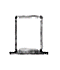 The White Hat calls for information known or needed. "The facts, just the facts." 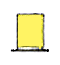 The Yellow Hat symbolizes brightness and optimism. Under this hat you explore the positives and probe for value and benefit.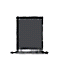 The Black Hat is judgment - the devil's advocate or why something may not work. Spot the difficulties and dangers; where things might go wrong. Probably the most powerful and useful of the Hats but a problem if overused.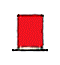 The Red Hat signifies feelings, hunches and intuition. When using this hat you can express emotions and feelings and share fears, likes, dislikes, loves, and hates.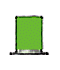 The Green Hat focuses on creativity; the possibilities, alternatives, and new ideas. It's an opportunity to express new concepts and new perceptions.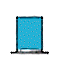 The Blue Hat is used to manage the thinking process. It's the control mechanism that ensures the Six Thinking Hats® guidelines are observed.